В  Е  С  Т  Н  И  К Д  Е  П  У  Т  А  Т  АПЕРИОДИЧЕСКОЕ ПЕЧАТНОЕ ИЗДАНИЕ, СОЗДАННОЕ
РЕШЕНИЕМ ОКТЯБРЬСКОГО СЕЛЬСКОГО СОВЕТА ДЕПУТАТОВСЕГОДНЯ В НОМЕРЕ:Нормативные правовые акты Октябрьского сельсовета1. Решение Октябрьского сельского Совета депутатов № 28/82 от 04.05.2020 г. «О внесении изменений в Решение Октябрьского сельского Совета депутатов № 25/75 от 03.04.2020 года «Об объявлении конкурса по отбору кандидатур на должность Главы Октябрьского сельсовета».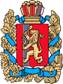 ОКТЯБРЬСКИЙ СЕЛЬСКИЙ СОВЕТ ДЕПУТАТОВБОГУЧАНСКОГО РАЙОНАКРАСНОЯРСКОГО КРАЯРЕШЕНИЕ 04.05.2020                                    п. Октябрьский                                     № 28/82О внесении изменений  в Решение Октябрьского сельского Совета депутатов № 25/75 от 03.04.2020 года «Об объявлении  конкурса по отборукандидатур на должность ГлавыОктябрьского  сельсовета»В соответствии с Указом Губернатора Красноярского края от 30 апреля 2020 года № 111-уг "О внесении изменений в указ Губернатора Красноярского края от 27.03.2020 № 71-уг "О дополнительных мерах, направленных на предупреждение распространения коронавирусной инфекции, вызванной 2019-nCoV, на территории Красноярского края"в целях не допущения распространения коронавирусной инфекции и угрозы здоровью членам конкурсной комиссии по проведению конкурса по отбору кандидатур на должность Главы Октябрьского сельсовета и кандидатам на должность Главы Октябрьского сельсовета, Октябрьский сельский Совет депутатов РЕШИЛ:1. Внести изменение в решение Октябрьского сельского Совета депутатов № 25/75 от 03.04.2020 года «О внесении изменений в Решение Октябрьского  сельского Совета депутатов 22/71 от 28.02.2020 г. «Об объявлении  конкурса по отбору кандидатур на должность Главы», в части даты и места проведения конкурса,  в связи с вышеперечисленными  локальными актами, соответственно п.п.  2 изложить в следующей редакции:«Дату проведения конкурса перенести на неопределенный срок до улучшения эпидемиологической обстановки  и дополнительных указаний и распоряжений Губернатора Красноярского края»2. Уведомить и.о.Главы Богучанского района, членов комиссии, кандидатов на должность Главы Октябрьского  сельсовета,  о переносе даты проведения конкурса по отбору кандидатур на должность Главы Октябрьского сельсовета путем различных доступных вариантов  оповещения:- через телефонную, сотовую связь;- рассылкой сканированных документов;- по электронной почтой  (при наличии).3. Контроль за исполнением настоящего решения возложить на председателя Октябрьского сельского Совета депутатов Вализер Зиниру Каимовну.4. Настоящее решение  вступает в силу со дня его официального опубликования в печатном издании «Вестник депутата» и подлежит размещению на официальном сайте администрации Октябрьского сельсовета www.oktyabrsky-adm.ru.Председатель ОктябрьскогосельскогоСовета депутатов                                                                                  З.К. ВализерИ.о. Главы Октябрьского сельсовета                                                 С.В.Щепко